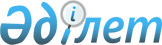 Об организации молодежной практики на 2011 год
					
			Утративший силу
			
			
		
					Постановление акимата Отрарского района Южно-Казахстанской области от 21 октября 2011 года N 381. Зарегистрировано Управлением юстиции Отрарского района Южно-Казахстанской области 26 октября 2011 года N 14-9-149. Утратило силу в связи с истечением срока применения - письмо Отрарского районного акимата Южно-Казахстанской области от 5 января 2012 года № 9      Сноска. Утратило силу в связи с истечением срока применения -  письмо Отрарского районного акимата Южно-Казахстанской области от 05.01.2012 № 9.

      В соответствии с подпунктом 5-7) статьи 7, статьей 18-2 Закона Республики Казахстан от 23 января 2001 года «О занятости населения» и Постановлением Правительства Республики Казахстан от 19 июня 2001 года № 836 «О мерах по реализации Закона Республики Казахстан от 23 января 2001 года «О занятости населения» акимат района ПОСТАНОВЛЯЕТ:



      1. В соответствии с потребностью регионального рынка труда утвердить перечень работодателей на 2011 год согласно приложения для прохождения молодежной практики.



      2. Контроль за исполнением настоящего постановления возложить на заместителя акима района Р.Алиша.



      3. Настоящее постановление вводится в действие со дня его первого официального опубликования.

 

       Аким района                                Б.Сыздыков

      Утвержден постановлением

      акимата Отрарского района

      от 21 октября 2011 год

№ 381                  Перечень работодателей, организующих рабочие места для прохождения молодежной практики на 2011 год
					© 2012. РГП на ПХВ «Институт законодательства и правовой информации Республики Казахстан» Министерства юстиции Республики Казахстан
				П/пНаименование работодателяСпециальностьКоличество организуе мых рабочих местРазмер месячной заработной оплаты (тенге)Продолжитель ность молодежной практики в месяцах1Товарищество с ограниченной ответственностью «Арыстанбаб» акимата Отрарского районаИстория 22600022Производственный кооператив «Бағлан»Агроинженерия12600022Производственный кооператив «Бағлан»Транспорт, транспортная техника и технологий12600022Производственный кооператив «Бағлан»Бухгалтер12600023Товарищество с ограниченной ответственностью «Сервисно-заготовительный центр «Отырар»Бухгалтер-

экономист22600023Товарищество с ограниченной ответственностью «Сервисно-заготовительный центр «Отырар»Оператор-

менеджер12600023Товарищество с ограниченной ответственностью «Сервисно-заготовительный центр «Отырар»Инженер-

механик12600023Товарищество с ограниченной ответственностью «Сервисно-заготовительный центр «Отырар»Механизатор-

слесарь22600023Товарищество с ограниченной ответственностью «Сервисно-заготовительный центр «Отырар»Сварщик22600023Товарищество с ограниченной ответственностью «Сервисно-заготовительный центр «Отырар»Бухгалтер22600023Товарищество с ограниченной ответственностью «Сервисно-заготовительный центр «Отырар»Информатик12600024Сельский потpебительский кооператив «Тазалық-2006»Эколог12600024Сельский потpебительский кооператив «Тазалық-2006»Оператор электронно-

вычислительных машин12600025Сельский потpебительский кооператив «Бірлік-1»Бухгалтер-

экономист22600025Сельский потpебительский кооператив «Бірлік-1»Оператор электронно-

вычислительных машин22600025Сельский потpебительский кооператив «Бірлік-1»Инженер12600025Сельский потpебительский кооператив «Бірлік-1»Землеустройство22600025Сельский потpебительский кооператив «Бірлік-1»Сварщик12600026Товарищество с ограниченной ответственностью «Абай-Б»Агроном12600026Товарищество с ограниченной ответственностью «Абай-Б»Ветеринар12600026Товарищество с ограниченной ответственностью «Абай-Б»Тракторист2260002ВСЕГО:ВСЕГО:30